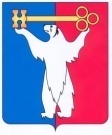 АДМИНИСТРАЦИЯ ГОРОДА НОРИЛЬСКАКРАСНОЯРСКОГО КРАЯПОСТАНОВЛЕНИЕ10.06.2014	    г.Норильск	            №336	С целью совершенствования качества управления финансово-хозяйственной деятельностью муниципальных унитарных предприятий муниципального образования город Норильск, ПОСТАНОВЛЯЮ: 1.	Внести в Постановление Администрации города Норильска от 04.11.2003    № 1453 «О разграничении полномочий собственника муниципальных унитарных предприятий муниципального образования город Норильск» (далее – Постановление) следующие изменения:1.1. В подпункте 1.1.6 пункта 1.1 слова «в случае изменения действующего законодательства» исключить.	2. Разместить настоящее Постановление на официальном сайте  муниципального образования город Норильск.И.о. Руководителя Администрации города Норильска                         А.П. МитленкоО внесении изменений в Постановление Администрации города Норильска от 04.11.2003 № 1453